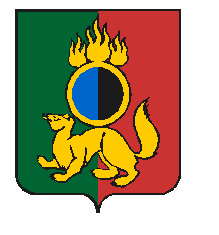 АДМИНИСТРАЦИЯ ГОРОДСКОГО ОКРУГА ПЕРВОУРАЛЬСКПОСТАНОВЛЕНИЕг. ПервоуральскПОСТАНОВЛЯЕТ:19.12.2019№2199Об утверждении Плана мероприятий по экологическому просвещению и мотивациинаселения к деятельности по раздельному сбору твердых коммунальных отходов на территории городского округа Первоуральск В соответствии с Планом мероприятий по экологическому просвещению населения и пропаганде бережного отношения к окружающей среде на территории Свердловской области, утвержденным Первым Заместителем Губернатора Свердловской области А.В. Орловым, а также с целью улучшения экологической обстановки на территории городского округа Первоуральск и мотивации населения к деятельности по раздельному сбору твердых коммунальных отходов, Администрация городского округа Первоуральск Утвердить План мероприятий по экологическому просвещению и мотивации населения к деятельности по раздельному сбору твердых коммунальных отходов на территории городского округа Первоуральск (прилагается).Контроль за исполнением настоящего постановления возложить на заместителя Главы Администрации городского округа Первоуральск по жилищно-коммунальному хозяйству, городскому хозяйству и экологии.Настоящее постановление опубликовать в газете «Вечерний Первоуральск» и разместить на официальном сайте городского округа Первоуральск.Глава городского округа ПервоуральскИ.В. Кабец